Получите быстрое удвоение прибыли Вашего бизнесаиливывод на 300000 рублей прибыли (для старт-апов)!Видео вместо анонса - твое короткое продающее с приглашением на тренингМария Леонтьева и Школа «Бизнес-искусство» представляют:новый уникальный тренингс гарантией результатаИнтенсив «Бизнес-реанимация: 14 алгоритмов вывода бизнеса из стагнации»Любой бизнес – это всегда проблемы! Вы думаете именно так?Конечно, Вы имеете полное право думать так, если У вас есть бизнес, который еще недавно приносил стабильную прибыль. А сейчас вы делаете просто нереальное количество действий для перехода на новый, более масштабный уровень дохода, ваша загрузка просто зашкаливает и… ничего. В итоге – уровень прибыль стоит на месте или даже начал уменьшаться (конкуренция не дремлет)…илиВы считаете себя заложником между «знать» и «делать». Вы прекрасно знаете что делать, чтобы поставить более мощный двигатель на свой бизнес, постоянно читаете бизнес-литературу, посетили все возможные тренинги. И каждый день, ложась спать, вы даете себе обещание завтра поменять подходы к развитию бизнеса. Но завтра вы снова делаете то … что делаете, рутина поглощает вас, и на борьбу с этой лавиной к вечеру не остается ни сил, ни желания.или даже такУ вас еще нет бизнеса, но все знакомые вокруг говорят, что вам уже пора бы и стартануть. У вас есть понимание нишей, и вы даже вроде бы как можете управлять кораблем под названием «Менеджмент». В принципе, инвестиции тоже можете найти без особого труда. Но! Да, вы все правильно поняли. Вечный День сурка. Все время что-то (или вы сами?!) препятствует вашему старту. Это знаете как: все уже давно открыли горнолыжный сезон и весело катаются, а вы до сих пор не может достать свои лыжи из чехла. Обидно…Суть одна: Вы уверены, что любой бизнес автоматически влечет за собой огромное количество проблем разного масштаба.Я, Мария Леонтьева, основатель руководитель онлайн-школы «Бизнес-искусство», готова доказать Вам обратное:Любой бизнес может приносить прибыль и быть успешным! Проблемы? Нет проблем! Только если мелкая текучка.Участвуйте в моем живом тренинге-интенсиве «Бизнес-реанимация» и получите:пошаговые алгоритмы старта именно Вашего бизнеса;самые результативные инструменты по настройке бизнеса, собранные за последние 5 лет и проверенные на практике крупнейшими компаниями;готовый и «отточенный» под Ваш бизнес алгоритм удвоения прибыли (для существующих  бизнесов) и вывод на 300000 рублей прибыли (для старт-апов).Я еще раз подчеркиваю, что приглашаю Вас на интенсивный тренинг!Интенсив лучше всех прочих форм взаимодействия устраняет разницу между «знать» и «делать». Каждый инструмент вы будете внедрять и обкатывать сразу же после освоения. Я собираюсь дать вам готовые алгоритмы действий, настроенные на конкретно ваши цели и задачи. Потому что считаю: очередной сборник умных цитат, который будет пылиться в столе или бардачке автомобиля, вам точно ни к чему.Вам нужны конкретные правильные действия. И вы начнете их совершать уже во время тренинга.Стать участником тренингаА теперь после такого многословного предисловия разрешите представиться!Мария Леонтьева – бизнес-тренер, коуч, руководитель-школы «Бизнес-искусство», практик, консультант по вопросам управления и разработки бизнес-стратегий, автор уникальных методик и инструментов для развития, признанных эффективными для продвижения бизнеса.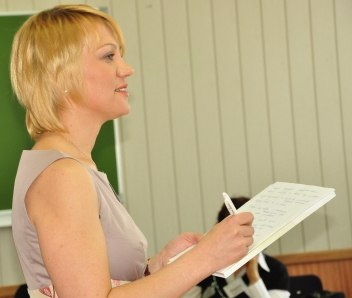 В «багаже»:- 18 лет практического опыта;- успешное сотрудничество со многими крупными компаниями, среди которых "Сбербанк", ООО «Уралмонолитстрой» ОАО «Альфа-Банк», ООО «ЛУКОЙЛ-УРЦ Пермь», Администрация города Соликамска, ООО «ЛУКОЙЛ-ИНФОРМ», ОАО «Кунгур-менеджмент».Я уверена, что приведу каждого участника тренинга к обещанному результату. А это значит, что реанимация вашего бизнеса может состояться гарантированно и очень скоро!отзывЧему мы будем с вами учиться?Модуль 1. «Демонтаж» бизнес-системыБалансировка или раскачка трех основных «компонентов» устойчивого бизнеса: управляемость, инновационность, клиентноориентированностьТехника ОСТС: что должно быть вместо того, что я имею  Так называемая «чистка крови» - избавляемся от нытиков и умников, способных только показать пальцем на виноватыхМодель ПВКР: уникальная техника, повышающая ответственность сотрудников. Прививка результативности в компанииДвухдневный план впрыска энергии на реализацию изменений и чистку неэффективного хламаПоказатели или харизма. Порядок или лидерство?Модуль 2. Точка сборкиБизнес-модель, гарантированно  генерирующая прибыльУспешные бизнес-модели: Apple, Google и др. Куда ставить генератор прибылиКлючевая формула продаж: цепочка лидогенерации, CTR, Convertion rate, P = L x C x Ac x FP x MМодуль 3. Потоковый механизмПриемы, повышающие каждый элемент формулы продажКонверсионные площадки: создаем «магниты» для целевой аудиторииТриггеры влияния - крючки для клиентовТехника «Мухобойка»KIT-MarketingСредний чек: фишки повышения ценСтратегии роста (рынок - продукт)Настройка автопотока: охват - неизбежный клиент - постоянный клиентМодуль 4. Управляемость: что полежит автоматизацииДезорганизация или оргпорядок - все управленческие ошибки или куда утекают деньгиПатологии или ритуалы: техника перевода «шаманских танцев» в здоровые решенияЭтапы зрелости управления - как из ларька сделать сеть супермаркетовДолжностные инструкции в шредер Продуктовый подход к функционированию сотрудниковПриборная панель бизнеса: техника «Накопитель» - бесплатный способ взрывного повышения мотивированности сотрудниковОсобая техника «Баночка пота» - турнир между активными и результативнымиМатрица ценноделанияИ это еще не все! Я предлагаю два варианта обучения: стандартный или VIP (дополнительный день коучинга и активная обратная связь в течение 2-х месяцев).Участие в VIP–группе – это своеобразная и очень эффективная прививка от выгорания. Вы будете находиться в закрытом бизнес-сообществе – особой развивающей бизнес-среде, получать лучшие решения и наблюдать за развитием других проектов.Участие в VIP–группе увеличивает Вашу личную результативность в несколько раз!Но, возможно, вы посчитаете достаточным и стандартный вариант обучения. Выбор за вами:Я выбираю обучение в VIP–группеЯ выбираю Стандартное обучение  А теперь немного подробнее о ваших результатахЧто лично вам даст тренинг«Бизнес-реанимация: 14 алгоритмов вывода бизнеса из стагнации»Вы сможете выявить все проблемы своего бизнеса – текущие и/или возможные - и найти наилучшие способы их решения.Вы освоите и начнете внедрять в свой бизнес самые эффективные техники и инструменты, которые позволят вам быстро привести текущее положение дел в наилучшее состояние.У вас получится настроить или сбалансировать три основополагающих устойчивого бизнеса – управляемость, клиентоориентированность и инновационность.Вы получите подробный план действий на каждом этапе реанимации вашего бизнеса.Вы увидите все управленческие ошибки, которые совершали или можете совершить в будущем. Естественно, все они останутся в прошлом. Кроме того, Вы автоматизируете управляемость – насколько это возможно в вашем случае – и таким образом освободите время и силы для новых свершений и достижения целей без потерь.Вы узнаете все про генератор прибыли, различные бизнес-моедели генерации прибыли, которые сможете протестировать на собственном бизнесе, выбрать наиболее подходящую и настроить ее полностью под особенности вашей бизнес-сферы и конкретно процессы своего бизнеса.Вы изучите все стратегии роста и наладите в бизнесе потоковый механизм.Вы поймете все нюансы, вязанные с настройкой вашего бизнеса с цель выведения его на новый уровень прибыли.И самое главное – вы выйдете на новый, более высокий, уровень прибыли (минимум вдвое больше)! Или сможете сделать эффектный выход на 300000 рублей, если речь идет о старт-апе!отзывСтать участником тренинга!Или у вас нет времени?!Так его никогда не будет! Особенно, если учесть, что огромное количество времени сейчас пожирает текучка. Или лень. Или страх менять настоящее ради более успешного будущего.Просто ответьте для себя на один вопрос: вам нужен успешный прибыльный бизнес или вас вполне устраивает играть в калачи в песочнице?Заметьте: про деньги я намеренно не говорю. Просто еще раз ответьте на вопрос, расположенный выше.Считаете, что у вас не получится, не будет результата?Я гарантирую, что получится. Я построила программу таким образом, чтобы результаты начали появляться уже в процессе. В конце концов, вы никогда не узнаете, на что вы способны, если не попробуете.Моя многолетняя практика показывает: любой бизнес можно вывести из застоя и перевести на новый бизнес-уровень. Главное – овладеть техниками, знаниями, инструментами и действовать.Вы уже проходили похожий тренинг и… ничего?Все дело в том, что похожих тренингов много, но аналогов моему авторскому тренингу не существует. Программа тренинга одобрена и признана действительно многими специалистами в области менеджмента, финансового управления и разработки бизнес-стратегий. Именно поэтому я уверена, что этот тренинг перевернет вашу жизнь и ваш бизнес!Итак, я приглашаю вас нановый уникальный тренингс гарантией результатаИнтенсив «Бизнес-реанимация: 14 алгоритмов вывода бизнеса из стагнации»НЕСКОЛЬКО ДНЕЙ, КОТОРЫЕ ПОДНИМУТ ВАШ БИНЕС НА НОВЫЙ УРОВЕНЬ!отзывСтать участником тренинга!Мы начинаем совсем скоро! Поторопитесь!И будьте уверены: Вы получите нужный Вам результат!Быстрое удвоение прибыли Вашего бизнесаиливывод на 300000 рублей прибыли (для старт-апов)Искренне Ваша, Мария Леонтьева